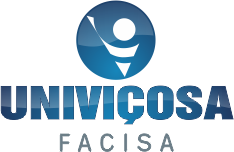 Ficha de Inscrição para o Projeto de Extensão – UNIMAGEM: GRUPO DE ESTUDOS EM RADIOLOGIA E ULTRASSONOGRAFIA DE PEQUENOS ANIMAIS.DADOS PESSOAIS:Os interessados em participar do Projeto de Extensão – GRUPO DE ESTUDOS EM RADIOLOGIA E ULTRASSONOGRAFIA DE PEQUENOS ANIMAIS deve:Estar regularmente matriculado no curso de Medicina Veterinária da Univiçosa.Ter sido aprovado ou estar cursando a disciplina Diagnóstico por Imagem (VET295)Disponibilidade de 4 horas semanais.Entregar no local de inscrição até o dia 20/02/2020 até 12:00 a ficha de inscrição, o termo de compromisso, disponível no site da UNIVIÇOSA, juntamente com o histórico escolar. Os documentos deverão ser entregues devidamente preenchidos, impressos e assinados.Os estudantes devem estar vestindo pijama cirúrgico e jaleco;É expressamente proibido o uso de máquinas fotográficas e filmadoras dentro das instalações da Clínica Veterinária. Seu uso só poderá ser feito, com autorização prévia do professor responsável pelo setor ou funcionário; Também é proibido se alimentar dentro das instalações do hospital, assim como fazer barulho dentro e fora dos centros cirúrgicos, desrespeitando os proprietários e pacientes que estão sendo atendidos.É direito do aluno a discussão dos casos clínicos junto aos professores, bem como ser orientado e suas dúvidas, serem esclarecidas pelos professores orientadores.O não cumprimento dessas normas e o que foi estabelecido no Edital implicará em desligamento do aluno, com perda de certificado de participação do projeto. Viçosa, ________ de ______________ de___________.____________________________________________Assinatura do Candidato Nome:E-mail:Tel/cel.:Matrícula: